La tilde diacríticaClase N°2La tilde diacrítica permite distinguir palabras que tienen la misma forma pero que pertenecen a distintas categorías y que tienen distinto significado. La RAE (2010) aclara que el sistema de acentuación gráfica del español no tiene por función distinguir de forma sistemática entre palabras tónicas y átonas, sí se emplea la tilde con este fin en un número limitado de palabras tónicas de uso frecuente que coinciden formalmente con otras idénticas pero de pronunciación átona. Todas las palabras que se escriben con tilde diacrítica no deberían llevarla según las reglas generales de acentuación. En estos casos, la función de la tilde no es la de indicar cuál es su sílaba tónica (función prosódica), sino la de señalar que la palabra que la lleva es tónica y no debe confundirse con otra formalmente idéntica, pero de pronunciación átona (función diacrítica). La RAE enfatiza que la tilde diacrítica no se verifica en todos aquellos casos en que existen pares de palabras de igual forma pero distinto significado que se oponen por su tonicidad o atonicidad. Así, existen en el español monosílabos en los que no se distingue la forma tónica de la átona mediante la tilde diacrítica, como por ejemplo:el sustantivo tónico don (Tiene un DON) frente al tratamiento de cortesía átono don (HA veNIdo don PEdro);el nombre de la nota musical la (tónico), frente al artículo la (átono)De igual modo, existen pares de palabras polisílabas que ilustran la misma oposición referida anteriormente y para las cuales la tradición ortográfica tampoco ha fijado el empleo de la tilde diacrítica como, por ejemplo:las formas verbales entre, para y sobre, frente a las preposiciones homónimas átonas;el adverbio tónico luego (IRÉ LUEgo), frente a la conjunción átona luego (PIENso, luego eXISto).Dentro del sistema español, por tanto, la tilde diacrítica tiene un carácter excepcional, no solo porque prescribe acentos ortográficos en palabras que, según las reglas generales, no deberían tildarse, sino porque no se aplica de forma sistemática a todas aquellas voces susceptibles de llevarla. La nómina de palabras escritas con tilde diacrítica es limitada y ha sido fijada a lo largo del tiempo por la tradición ortográfica. Todas las palabras que integran esta nómina tienen en común el ser de uso frecuente, lo que explica que el sistema de acentuación gráfica haya considerado relevante distinguirlas en la escritura de las correspondientes átonas mediante el uso de la tilde, con el fin de facilitar su identificación rápida para evitar posibles ambigüedades. 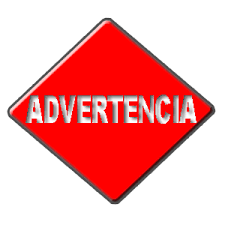 La tilde diacrítica en español no se emplea para distinguir pares de palabra de igual forma y distinto significado que siempre son tónicas, como:di del verbo decir y di del verbo dar;ve del verbo ir y ve del verbo ver;fue y fui del verbo ir y fue y fui del verbo ser; sal del verbo salir y el sustantivo sal;vino del verbo venir y el sustantivo vino, etc.1. Tilde diacrítica en monosílabosPor regla general, los monosílabos (palabras de una sola sílaba) no llevan tilde. Ejemplos: gris, sol, paz, ti, vi, di. Sin embargo, constituyen una excepción a esta regla un conjunto de palabras monosílabas tónicas de uso frecuente que se oponen a otras formas idénticas, pero de pronunciación átona. Para diferenciar gráficamente estos pares de monosílabos se prescribe la utilización de la tilde diacrítica en los que son tónicos. 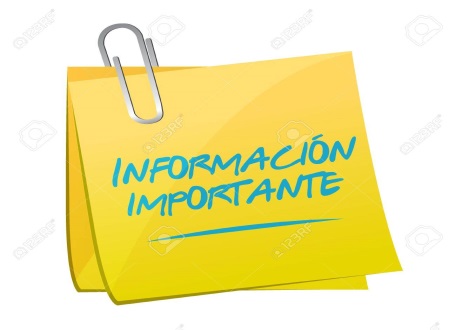 La convención de considerar siempre un diptongo a efectos de acentuación gráfica toda combinación de vocal cerrada átona seguida de vocal abierta (o a la inversa) y de dos vocales cerradas distintas, independientemente de su articulación en el habla de cada individuo, se estableció explícitamente en la Ortografía académica de 1999.Esta convenció originó un cambio en la acentuación gráfica de un pequeño grupo de palabras consideradas hasta entonces bisílabas por contener secuencias vocálicas pronunciadas con hiato por una parte de los hispanohablantes, que se escribían con tilde por ser agudas terminadas en –n, -s o vocal. Estas palabras, a partir de esta nueva pauta, pasaron a considerarse monosílabas y a escribirse, consecuentemente, sin tilde. Tal es el caso de:crie, crio, criais, crieis y las formas de voseo crias, cria (de criar); fie, fio, fiais, fieis y las formas de voseo fias, fia (de fiar); flui, fluis (de fluir); frio, friais (de freír); frui, fruis (de fruir); guie, guio, guiais, guieis y las formas de voseo guias, guía (de guiar); hui, huis (de huir);lie, lio, liais, lieis y las formas de voseo lias, lia (de liar); pie, pio, piais, pieis, pias, pia (de piar); rio, riais (de reír); los sustantivos guion, ion, muon, pion, prion, ruan y truhan; y, entre los nombres propios, Ruan y Sion.Se distinguen con tilde diacrítica los siguientes monosílabos:El/élEl: artículo. Ej.: El sol no brilla esta mañana.Él: pronombre personal. Ej.: Todo lo hizo él.Tu/túTu: posesivo. Ej.: Llevame en tu auto.Tú: pronombre personal. Ej.: Tú no sabes lo que dices.Mi/míMi: posesivo. Ej.: Tendré que llevarte a mi casa.Mí: pronombre personal. Ej. : Trajo flores para mí.Mi: sustantivo (nota musical). Ej.: Escuchó el mi en la flauta.Te/téTe: pronombre personal. Ej.: Te llevaré al cine.Té: sustantivo. Ej.: Le preparé un té bien caliente.Mas/másMas: conjunción adversativa equivalente a pero. Ej.: Traté de convencerlo más no pude.Más: adverbio de cantidad. Ej.: No quiero tener más problemas.Si/síSi: conjunción condicional. Ej. : Si las cosas van bien iremos de vacaciones.Si: sustantivo con el significado de nota musical. Ej.: El si sonó muy agudo.Sí: pronombre personal. Ej.: Tiene mucho dominio de sí mismo.Sí: adverbio de afirmación. Ej.: Estoy segura de que sí tendremos un buen día hoy.De/déDe: preposición. Ej.: El piso de granito.Dé: forma del verbo “dar”. Ej.: Dé el libro a su compañero.Se/séSe: pronombre personal. Ej.: Nadie supo que se fue enojado.Sé: forma del verbo “saber”. Ej.: Creo que sé todo para el examen.Sé: forma del verbo “ser”. Ej.: Sé honesto con los que te aman.2. Tilde diacrítica en interrogativos y exclamativos Cuando posean sentido exclamativo o interrogativo (lleven o no signos de interrogación o exclamación), las palabras dónde, cómo, cuál/es, cuán, cuándo, cuánto/a/os/as, adónde, qué y quién/es, llevan tilde. Se reconoce estos pronombres porque cargan con un acento tonal más intenso cuando se pronuncian en la oración.Ejemplos:¿Quién abrió la puerta?Quiero saber quién lo hizo.No sé cómo se enteró.3. Otros casos de acentuación ortográfica3.1 Aún / aunAún: lleva tilde cuando se puede sustituir por todavía. Ej. : No ha llegado aún.Aun: no lleva tilde cuando se lo puede sustituir por hasta, también, incluso. Ej.: Aun los pequeños entendieron la advertencia.3.2  Por qué / porque / porquéPor qué: se lo utiliza con sentido interrogativo, esté o no entre signos. Ejemplo: ¿Por qué llegaste tarde? No sé por qué llegó tarde.Porque: se lo utiliza para encabezar una respuesta o dar una fundamentación. Ejemplo: Llegué tarde porque me quedé dormido.Porqué: funciona como sustantivo. Se lo puede sustituir por motivo, causa, razón. Ejemplo: Nunca supe el porqué de su reacción.3.3 Voces y expresiones latinasLas voces y expresiones latinas usadas en nuestra lengua llevan tilde de acuerdo con las reglas generales de acentuación. Ejemplos: ítem, memorándum, currículum.Referencias bibliográficas:Real Academia Española (2011). Ortografía de la lengua española. Buenos Aires: Espasa. 1. Colocar las tildes en los monosílabos que corresponda. Justificar.a.	¿Te avisaron que Julia nos espera mañana a tomar el te?b.	Cuando tu quieras, podemos acompañarte hasta tu casa.c.	Si, iremos mañana, si no llueve.d.	Me gusta mas este valle, mas prefiero la tranquilidad del otro.e.	Si supieras… José lo quiere todo para si.f.	Iremos el sábado, cuando el llegue de viaje.g.	¡Es maravillosos! Mi tía lo trajo para mi.h.	¡De los libros a Daniel!i.	Si vuelve en si todos se alegrarán.j.	Si tu no volvieras, mas vale que yo me muera.k.	¿Te agrada el te de Ceylán?l.	Se lo dije mas no se si reaccionará.m.	Se fiel a tu consigna de todos los días.n.	Que el me de el cielo no me conformará.2. Colocar las tildes que faltan. Justificar.¡Quien sabe cuando terminara la carrera!La niña pregunto asombrada quien la buscaba.La carrera comenzaria en unos instantes y todavia se ignoraba quien daria la señal.¡Como lamentaba no haber aceptado su ayuda!¿Por que sonries constantemente?¿Cuando terminaremos las reglas de tildacion?No se cuanto, pero siempre queda mucho por apreder.Acercate y decime al oido lo que estas planeando.Tenes que sacar hoy, sin falta, el permiso de examen para poder rendir.El quiso que yo lo acompañara, pero no podia dejar a mi tia Angela sola.No se cuanto vale, pero por las dudas, llevate veintidos o veintitres pesos.Se fue sin dar ninguna explicacion a pesar de que me vio enojado.¿Quien me pidio que trajera el te?Se que a mi no me lo dijeron.No sabia como solucionar ese problema.Esos jovenes preguntaban donde quedaba la estacion.Ignora que sucedio aquel dia.Creyo que venceria porque se habia preparado.Deme lo que me corresponde y yo sabre que hacer con mi dinero.Ignoro cuando vendra.¡No sabia que hermoso era este paisaje!¿Por que te fuiste tan pronto de la fiesta?Ignoro el porque de tu abandono.¿Donde te metiste?Vine porque se que me necesitas.Encontre el libro donde tu lo guardaste.Ahora sabras cual de ellos fue el elegido.¿Cuanto debo pagarte?En cuanto lo vi supe que era el.¡Quien sabe cuando volvere!Llegue hasta la casa donde naci.ParónimosLos parónimos son vocablos que tienen entre sí relación de semejanza, por su etimología o por su forma o sonido. Los parónimos pueden ser:Homófonos: palabras que suenan de igual modo pero se diferencian en la escritura y en el significado.Homógrafos: palabras que se escriben igual pero que poseen diferente significado.1. Elegir la opción correcta. Justificar.a. No sé conque / con que /con qué lo han hecho / echo. Pero sino / si no está bien, tendrán que venir haber / a ver cómo mejorarlo.b. Si en su momento hubiera sabido porqué / por qué / porque sufría tanto, lo abría / habría abrasado / abrazado con fuerzas.c. El excesivo consumo de agua será grabado / gravado con un nuevo impuesto. d. ¡Ay! /hay muchos alumnos en el aula.e. A/ha/¡ah! decidido viajar a/ha/¡ah! Roma el año próximo.2. Tachar la forma incorrecta.a) Ha- a- ah venido el amigo de tu hermano.b) Una gigantesca hola- ola se estrelló contra el acantilado.c) He- e-eh sabido  que Ricardo he- e-eh Isabel se van ha- a- ah casar.d) Hojeé – ojeé por encima la revista buscando la noticia que me dijiste pero no la encontré.e) Arrojaron a una onda – honda fosa los desechos.f) Mi mamá ha hecho – echo una torta de chocolate.g) ¿Hacia qué lado habría – abría la puerta?h) Yo no voy a comenzar con la lectura de ese libro hasta –asta que no haya terminado este.i) La noticia de la entrega del premio le produjo una onda-honda emoción.j) Hablando – ablando la masa para hacer el pan.k) Izo –hizo la bandera todos los días al comenzar la jornada en la escuela.l) As – has de cumplir siempre las promesas.m) Hay – ay un reloj en la pared.n) He – e- eh dormido toda la noche.ñ) Voy ha - a escribirte unos versos.o) ¿Están todos bien ahí –hay?Referencias bibliográficas:Real Academia Española (2011). Ortografía de la lengua española. Buenos Aires: Espasa. A: preposiciónHa: del verbo haber¡ah!: interjecciónA ver: preposición + verbo verHaber: verboAblando: del verbo ablandarHablando: del verbo hablarAbrasar: reducir a brasasAbrazar: ceñir con los brazosAbría: acción de abrirHabría: acción de haberAgito: acción de agitarAjito: diminutivo de ajoAré: acción de ararHaré: acción de hacerArrollo: del verbo arrollarArroyo: caudal corto de aguaAs: cartaHas: acción de haber (segunda persona del singular del presente del modo indicativo)Haz: acción de hacer (segunda persona del modo imperativo)Asar: tostarAzar: CasualidadAzahar: flor blancaAse: del verbo asarHace: del verbo hacerAsta: cuernoHasta: preposiciónAya: nodrizaHaya: árbolHaya: del verbo haber¡ay!: interjecciónHay: del verbo haber¡bah!: interjecciónVa: del verbo irBarón: título nobiliarioVarón: hombreBaso: del verbo basarVaso: recipienteBazo: vísceraBello: hermosoVello: pelo corto y suaveBienes: posesionesVienes: del verbo venirBota: calzadoVota: del verbo votarBotar: arrojarVotar: dar un votoCabe: del verbo caberCave: del verbo cavarCasa: edificio para habitarCasa: del verbo casarCaza: acción de cazarCauce: lecho de ríos o arroyosCause: del verbo causarCebo: comida para engordarSebo: grasa sólidaCede: del verbo cederSede: lugar donde se tiene domicilioCegar: quitar la vista a alguienSegar: cortar mieses o hierba con hozCensual: relativo al censoSensual: relativo a los sentidosCien: númeroSien: parte lateral de la cabezaCiervo: animalSiervo: esclavoCocer: hacer comestible un alimento sometiéndolo a ebullición o a la acción del calorCoser: unir con hiloCombino: del verbo combinarConvino: del verbo convenirConcejo: ayuntamiento, municipioConsejo: parecer o dictamen que se da o toma para hacer o no algo.Conque: conjunción consecutiva equivalente a así que, por tantoCon qué: preposición + interrogativo-exclamativo Con que: con +relativo (permite que se intercale el artículo); con + subordinanteContexto: entornoContesto: acción de contestarCorte: del verbo cortarCohorte: conjunto, número, serieCorte: heridaDesecho: residuoDeshecho: del verbo deshacerE: conjunción¡eh!: interjecciónHe: del verbo haberEcho: del verbo echar (sacar a alguien de algún lugar)Hecho: del verbo hacerErrar: no acertarHerrar: clavar herradurasÉtica: disciplina de la FilosofíaÉtico/a: relativo a la ÉticaHético/a: tísico /aExpiar: borrar culpasEspiar: acechar, observar con disimulo a alguienExpirar: acabarEspirar: exhalarExtático/a: en estado de éxtasis Estática: parte de la mecánica que estudia las leyes del equilibrioEstático/a: quietoExtirpe: acción de extirparEstirpe: familiaGrabar: captar y almacenar imágenes y sonidosGravar: imponer un gravamenHalla: del verbo hallar (encontrar)Haya: del verbo haberAya: nodrizaHierba: planta pequeña de tallo tiernoHierva: del verbo hervirIce: del verbo izarHice: del verbo hacerIzo: del verbo izarHizo: del verbo hacerLaxo: flojo, relajadoLaso: flojoLazo: ataduraNobel: tipo de premioNovel: que comienza a practicar un arte o una profesiónO: conjunción¡oh!: interjecciónOjear: mirar superficialmente un textoHojear: pasar ligeramente las hojasOla: onda de gran amplitud en el marHola: saludoOnda: movimiento que se propaga en un fluidoHonda: profundaOrca: animalHorca: mecanismo con el que se ejecuta a alguien colgándolo del cuelloOs: pronombre personalHoz: instrumento para segar miesesPorque: conjunción causal Por qué: interrogativo exclamativoPorqué: razón o motivoRalla: del verbo rallarRaya: línea larga y estrechaRallar: desmenuzar algo pasándolo por el ralladorRayar: hacer rayasRebelar: sublevarRevelar: descubrirRebosar: derramarse un líquido por encima de los bordes del recipienteRebozar: bañar un alimento en huevo y harinaReciente: nuevo, que acaba de sucederResiente: del verbo resentirRisa: movimiento de la boca que demuestra alegríaRiza: acción de rizarRosa: florRoza: acción de rozarSabia: que posee sabiduríaSavia: líquido que circula por las plantasSexo: condición orgánica de animales y plantasSeso: cerebroSexto: que sigue al quintoCesto: cesta grandeSino: hado, destinoSino: conjunción adversativa que permite contraponer un concepto afirmativo a otro negativo mencionado antesSi no: conjunción condicional + adverbio de negaciónSueco: de SueciaZueco: calzadoSumo: acción de sumarZumo: jugoTubo: pieza huecaTuvo: del verbo tenerUso: del verbo usarHuso: instrumento para hilarHuso: cada una de las partes en que queda dividida la superficie terrestre en veinticuatro meridianosVes: acción de verVez: alternación de las cosas por turnoVos: pronombre personalVoz: sonido que se produce al hacer vibrar las cuerdas vocales